Al Dirigente ScolasticoITCS “L.B. ALBERTI”San Donà di Piave (VE)Istanza di candidatura per la selezione interna e di collaborazione plurima per n.3 unità di personale Formatore per la realizzazione di DUE corsi annuali di formazione linguistica di lingua inglese e di UN  corso annuale di metodologia Content and Language Integrated Learning (CLIL) per docenti in servizio  nell’ambito del progetto “Innovazione e competenze del futuro: STEM - Linguaggi – Mercati” - Linea di intervento A del PNRR - Missione 4: ISTRUZIONE E RICERCA - Componente 1 - Potenziamento dell’offerta dei servizi di istruzione: dagli asili nido alle Università - Investimento 3.1: Nuove competenze e nuovi linguaggi.Titolo Progetto: Innovazione e competenze del futuro: STEM - Linguaggi – Mercati			CUP: C74D23002920006ll/La sottoscritto/a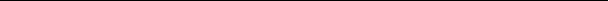 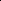 nato/a il	a		C.A.P.			Pr.			 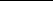 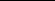 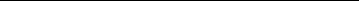 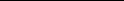 e residente a	  	in Via  										  C.A.P. 			     Pr 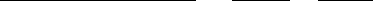 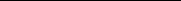 Codice fiscale 	e-mail		telefono 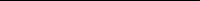 Avendo preso visione dell’Avviso di selezione interna dell’ITCS “L.B. Alberti di San Donà di Piave e di collaborazione plurima, prot. n. 3574 del 18/03/2024 CHIEDE di partecipare all’individuazione in oggetto in qualità di:A  	PERSONALE INTERNO ALLA P.A. - in servizio c/o questo istituto              in qualità di:   Dirigente scolastico     Docente      Ata             con rapporto di lavoro:	  Tempo indeterminato     Tempo determinato          Il/La sottoscritto/a chiede l’applicazione dell’aliquota Irpef del               % sul compenso imponibile. B   	PERSONALE INTERNO ALLA P.A. - in servizio c/o:         in qualità di:   Dirigente scolastico       Docente     Ata               con rapporto di lavoro:  Tempo indeterminato     Tempo determinato                                       Il/La sottoscritto/a chiede l’applicazione dell’aliquota Irpef del           % sul compenso imponibile.per la posizione di: (possibile scegliere anche più posizioni) Formatore Esperto Corso certificazione linguistica Lingua inglese Livello B1/B2 Formatore Esperto Corso certificazione linguistica Lingua inglese Livello C1 Formatore Esperto Corso formazione metodologia CLILA tal fine dichiara, sotto la propria responsabilità, consapevole delle sanzioni civili e penali previste nel caso di dichiarazioni mendaci, di formazione o uso di atti falsi, richiamate dall’art. 76 del DPR 445/2000 e ss.mm.ii.:  di essere a conoscenza di tutte le condizioni e i termini dell’Avviso, che accetta senza riserve;  di essere in possesso dei requisiti previsti dalla normativa di legge e di essere esperto competente per la funzione da ricoprire;  di essere in possesso della cittadinanza italiana o di uno degli Stati membri dell’U.E. e del Regno Unito;  di essere in godimento dei diritti civili e politici;  di non avere riportato condanne penali e/o di non essere destinatario di provvedimenti che escludano dall’elettorato attivo e che comportino l’interdizione dai pubblici uffici e/o l’incapacità a contrarre con la pubblica amministrazione;  di non aver ricevuto sanzioni interdittive all’esercizio di attività che comportino contatti diretti e regolari con i minori (L. 183/2011);  di non essere a conoscenza di avere procedimenti penali pendenti;  di non essere stato destituito, dispensato e dichiarato decaduto dall’impiego;  di essere in possesso dei titoli riportati nel curriculum vitae allegato alla presente;   di avere in essere copertura assicurativa per Infortuni e Resp. Civile stipulata con la Compagnia Assicuratrice:    di assumere gli obblighi di tracciabilità dei flussi finanziari di cui alla L. 136/2010;  di essere in possesso autorizzazione preventiva del Dirigente dell’amministrazione di appartenenza, che si allega                                                                                                                                                      FIRMA                                                    Lì   ALLEGA:  Allegato 2 - Tabella di autovalutazione dei titoli  Curriculum vitae in formato EUROPASS più ulteriore copia priva di foto e dei dati anagrafici-personali, per la pubblicazione  Altra documentazione utile alla valutazione:   Copia di un documento di riconoscimento in corso di validità  solo per il personale interno di altre scuole: autorizzazione preventiva dell’amm. di appartenenza ai sensi dell’art. 53c 	 10 del D. Lgs. 165/2001;COMUNICAZIONE DI ESISTENZA DI CONTO CORRENTE AI SENSI DELL’ART.3, COMMA 7 DELLA LEGGE N.136/2010Il/La sottoscritto/aIn qualità di legale rappresentante dell’azienda _____________________________________________________DICHIARA QUANTO SEGUE:dichiarazione rilasciata ai sensi dell’art. 47 del D.P.R. n. 445 del 28.12.2000)1.  di assumere gli obblighi di tracciabilità dei flussi finanziari di cui alla legge 136/20102.   di utilizzare il conto corrente già in possesso dell’Istituto quale conto unico, dedicato ai pagamenti che codesto istituto disporrà a proprio favore a titolo di corrispettivo per la fornitura dei servizi concordati; di utilizzare il conto corrente sottoindicato quale conto unico, dedicato ai pagamenti che codesto istituto disporrà a proprio favore a titolo di corrispettivo per la fornitura dei servizi concordati:Si impegna a comunicare tempestivamente ogni eventuale variazione dei dati dichiarati.* Importante: allegare sempre, alla presente dichiarazione sostitutiva, la copia di un documento di identità in corso di validità.	                                                                                               									FIRMA                                                     lì  	INFORMATIVA PRIVACY E AUTORIZZAZIONE AL TRATTAMENTO DEI DATI PERSONALIAi sensi dell’art. 13, del D. Lgs. 196/2003, dell’art. 13, Reg. UE 2016/679 e del D. Lgs. 101/2018, riguardanti le regole generali per il trattamento dei dati,  si informa che il Titolare del trattamento è il D.S. Dott. Vincenzo Sabellico, dirigente@istitutoalberti.it e il Responsabile della protezione dei dati è il Prof. D. Roccaforte, d.roccaforte@alice.it.  Si informa inoltre che i dati personali forniti dai candidati saranno utilizzati ai soli fini della procedura selettiva e saranno trattati nel rispetto dei principi di liceità, correttezza e trasparenza; la conservazione e il trattamento saranno svolti in forma automatizzata e/o manuale; i dati personali saranno conservati per il periodo di tempo necessario per il conseguimento delle finalità per le quali sono stati raccolti e trattati; l’interessato ha il diritto di ottenere l’accesso ai proprî dati, la rettifica, la cancellazione e la limitazione; fatta salva la facoltà di adire il giudice ordinario o amministrativo, l’interessato che ritenga violato il trattamento dei proprî dati ha altresì il diritto di ricorrere al Garante per la protezione dei dati.  AutorizzazioneIl/La sottoscritto/a autorizza l’Istituto al trattamento dei dati personali per l’espletamento della procedura di cui alla presente domanda.                                                                                                            						FIRMA                                                   ,   lì  Versamento su c/c bancario/bancoposta                     con le seguenti coordinate IBAN (27 caratteri numerici o alfabetici, senza barre o virgole, come da esempio a lato)  Versamento su c/c bancario/bancoposta                     con le seguenti coordinate IBAN (27 caratteri numerici o alfabetici, senza barre o virgole, come da esempio a lato)  Versamento su c/c bancario/bancoposta                     con le seguenti coordinate IBAN (27 caratteri numerici o alfabetici, senza barre o virgole, come da esempio a lato)  Versamento su c/c bancario/bancoposta                     con le seguenti coordinate IBAN (27 caratteri numerici o alfabetici, senza barre o virgole, come da esempio a lato)  Versamento su c/c bancario/bancoposta                     con le seguenti coordinate IBAN (27 caratteri numerici o alfabetici, senza barre o virgole, come da esempio a lato)  Versamento su c/c bancario/bancoposta                     con le seguenti coordinate IBAN (27 caratteri numerici o alfabetici, senza barre o virgole, come da esempio a lato)  Versamento su c/c bancario/bancoposta                     con le seguenti coordinate IBAN (27 caratteri numerici o alfabetici, senza barre o virgole, come da esempio a lato)  Versamento su c/c bancario/bancoposta                     con le seguenti coordinate IBAN (27 caratteri numerici o alfabetici, senza barre o virgole, come da esempio a lato)  Versamento su c/c bancario/bancoposta                     con le seguenti coordinate IBAN (27 caratteri numerici o alfabetici, senza barre o virgole, come da esempio a lato)  Versamento su c/c bancario/bancoposta                     con le seguenti coordinate IBAN (27 caratteri numerici o alfabetici, senza barre o virgole, come da esempio a lato)  Versamento su c/c bancario/bancoposta                     con le seguenti coordinate IBAN (27 caratteri numerici o alfabetici, senza barre o virgole, come da esempio a lato)  Versamento su c/c bancario/bancoposta                     con le seguenti coordinate IBAN (27 caratteri numerici o alfabetici, senza barre o virgole, come da esempio a lato)  Versamento su c/c bancario/bancoposta                     con le seguenti coordinate IBAN (27 caratteri numerici o alfabetici, senza barre o virgole, come da esempio a lato)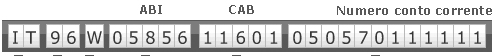 CODICE PAESECODICE PAESECIN IBANCIN IBANCINABIABIABIABIABICABCABCABCABCABCABNUMERO DI CONTO CORRENTENUMERO DI CONTO CORRENTENUMERO DI CONTO CORRENTENUMERO DI CONTO CORRENTENUMERO DI CONTO CORRENTENUMERO DI CONTO CORRENTENUMERO DI CONTO CORRENTENUMERO DI CONTO CORRENTENUMERO DI CONTO CORRENTENUMERO DI CONTO CORRENTENUMERO DI CONTO CORRENTENUMERO DI CONTO CORRENTE